Mathématiques  : Fiche d'exercice 6Calcul mental  : Connaître les moitiés des nombres jusqu'à 20 (donner un nombre et demander la moitié, les dire dans l'ordre, le désordre..)Exercice 1 : Ecris ces nombres en lettresExercice 2 :  Calcule ces opérations10 + 5 =                                      10 + 10 =                                       10 + 4 = 9 - 8 =                                         10 - 5 =                                           5 + 6 =10 + 2 =                                       6 + 3 =                                           10 - 8 =Exercice 3 : Résolution de problèmes. N'oublie pas de marquer dans l'encadré l'opération que tu vas devoir calculer pour résoudre le problème.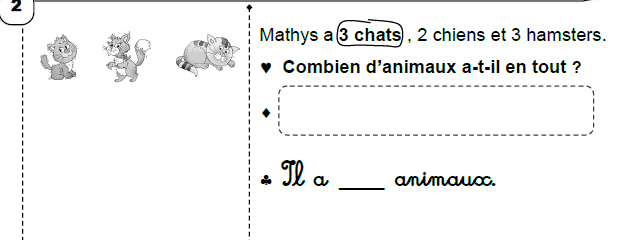 70...........................80...................................90..................................100......................100......................100......................